KARTA PRACY 1 – MAZUREK WIELKANOCNYPo zapoznaniu się z materiałami dydaktycznymi uzupełnij poniższą tabelę. ELEMENTY PRACYOPIS, CHARAKTERYSTYKAWYGLĄD WYPIEKU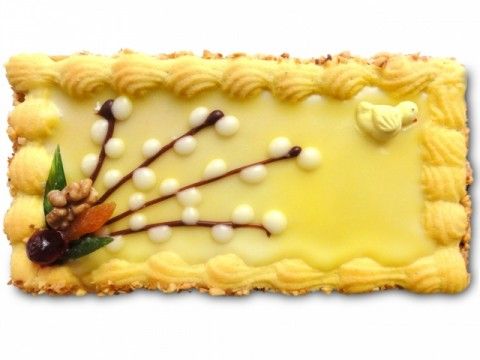 SKŁADNIKI PODSTAWOWE I UZUPEŁNIAJĄCE CIASTANARZĘDZIA I SPRZĘT NIEZBĘDNE DO WYKONANIA CIASTATECHNIKA SPORZĄDZANIA CIASTAFORMOWANIE I PIECZENIE CIASTASPOSÓB WYKOŃCZENIA CIASTA